TORNEO DE NAVIDAD 2023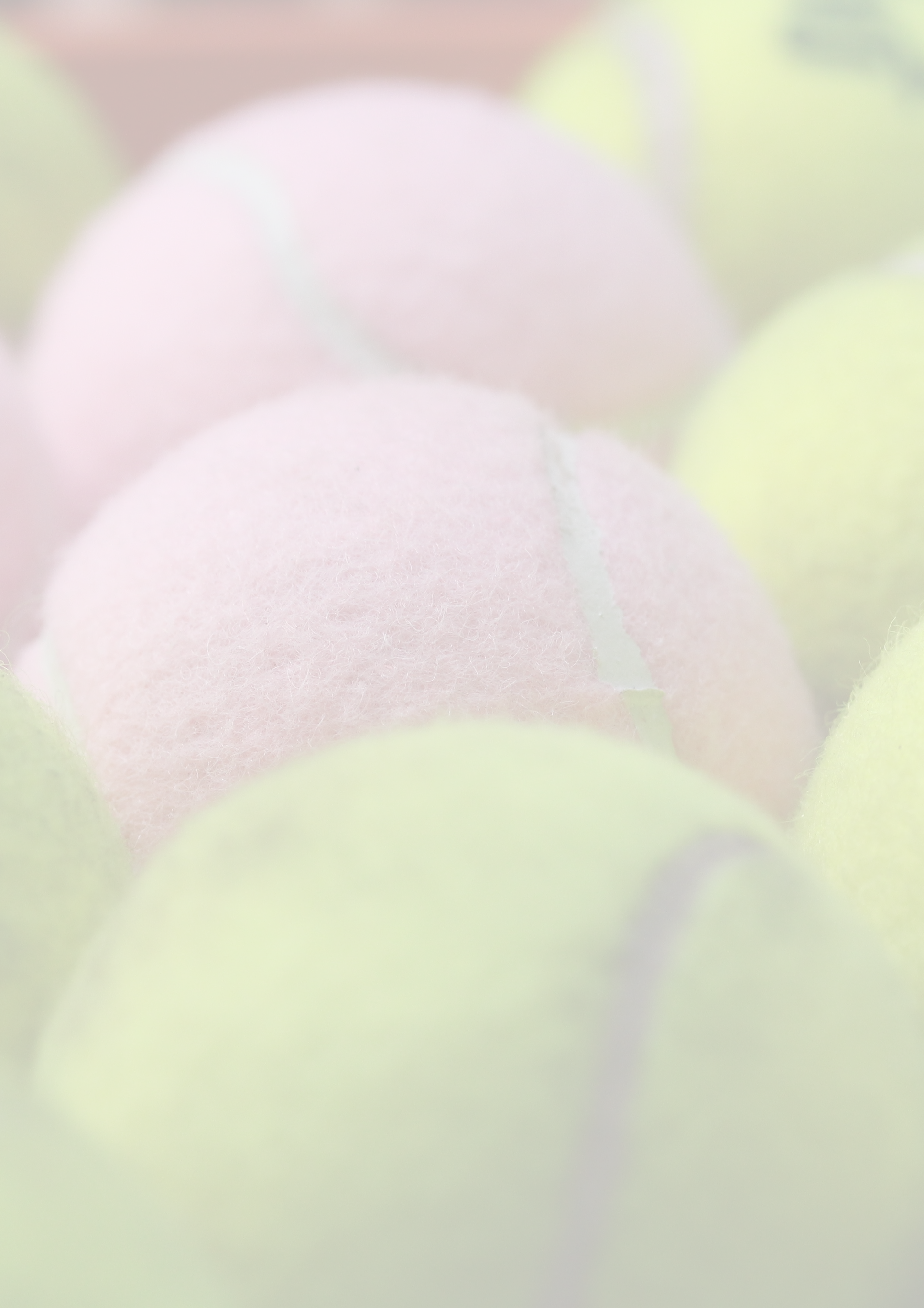 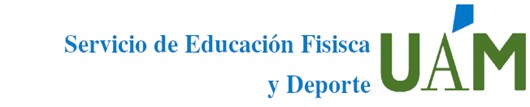 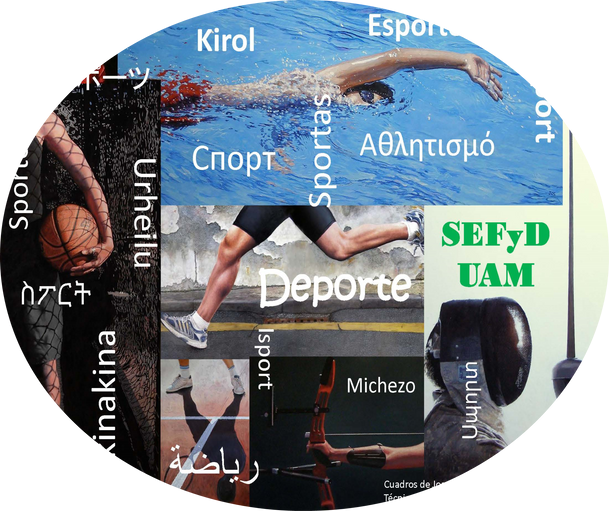 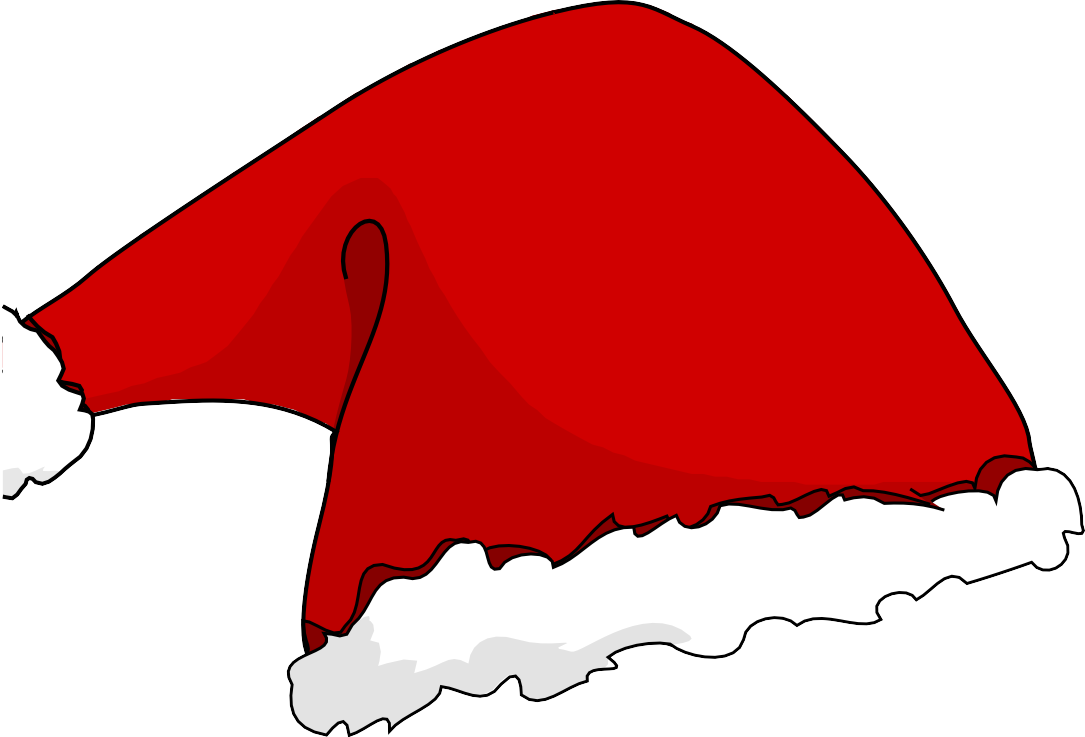 PÁDELNOMBRE DEL EQUIPO: NOMBRE Y APELLIDOSCORREO ELECTRÓNICOTELÉFONOFACULTAD Y ESTUDIOS